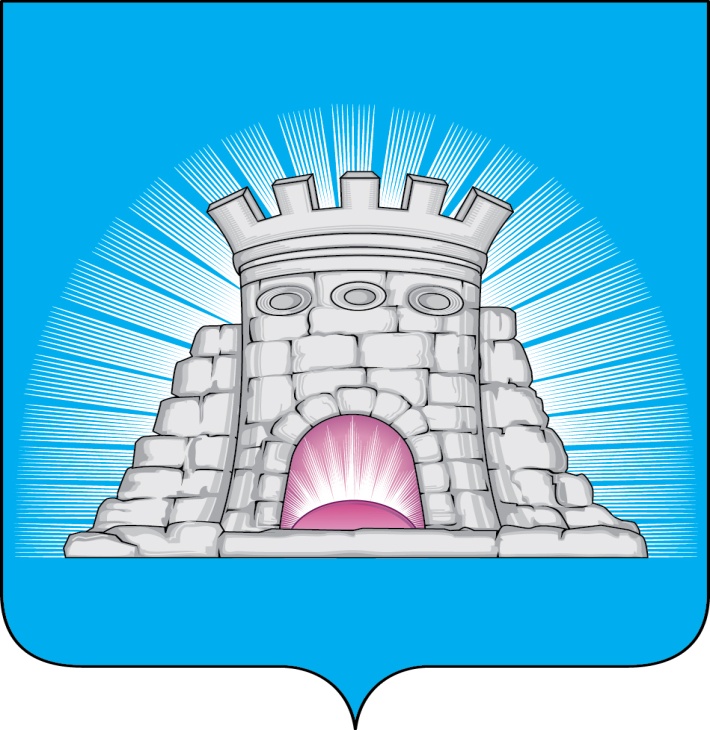 П О С Т А Н О В Л Е Н И Е02.08.2023    №  1167/8г.Зарайск                                               О внесении изменений в Устав                                   муниципального бюджетного учреждения                                                                                     «Дворец спорта «Зарайск»    Руководствуясь Гражданским кодексом Российской Федерации, Федеральным законом от 12.01.1996 № 7-ФЗ «О некоммерческих организациях», постановлениями главы городского округа Зарайск Московской области от 26.06.2023 № 918/6 «О признании утратившими силу отдельных муниципальных правовых актов», от 26.06.2023 № 919/6 «Об утверждении  Порядка определения платы за счет средств физических и юридических лиц по договорам об оказании платных услуг муниципальными учреждениями культуры, физической культуры и спорта городского округа Зарайск Московской области, Уставом муниципального бюджетного учреждения «Дворец спорта «Зарайск»,                                          П О С Т А Н О В Л Я Ю:      1. Утвердить изменения в Устав муниципального бюджетного учреждения «Дворец спорта «Зарайск», (далее - МБУ «Дворец спорта «Зарайск») (прилагаются).     2. Директору МБУ «Дворец спорта «Зарайск») Енюшкину А.В.  осуществить необходимы действия, связанные с  государственной регистрацией изменений в Устав учреждения, в налоговом органе в порядке и сроки, предусмотренные действующим законодательством Российской Федерации.    3. Настоящее постановление опубликовать в периодическом печатном издании «Зарайский вестник» - приложении к общественно-политической газете «За новую жизнь»  и  разместить  на официальном сайте администрации городского округа Зарайск Московской области с сети «Интернет».                                                                                                             0118404. Контроль за исполнением настоящего постановления возложить на председателя  комитета по культуре, физической культуре, спорту, работе с детьми и молодежью	администрации городского округа Зарайск Орловского А.М.        И.О. главы городского округа Зарайск   А.А. Простоквашин        Верно:Начальник службы делопроизводства    Л.Б. Ивлева        02.08.2023Послано: в дело, ККФКСР с ДиМ-2, Мешкову А.Н.,  Гулькиной Р.Д.,  ОЭиИ, прокуратуре, юридический отдел, СВ  со СМИ,         Н.В. Клемешова         66-2-51-81                                                                                                          Приложение                                                                                                                                                                                                                                                                                                                 к постановлению и.о. главы                                                                                                 городского округа Зарайск                                                                                                   от 02.08..2023 № 1167/8                                               Изменения в Устав                             муниципального бюджетного учреждения                                                                                         «Дворец спорта «Зарайск»П. 2.8. раздела 2 «Цели, задачи и виды деятельности Учреждения» Устава  исключить.В п.3.11. раздела 3. «Управление Учреждением» Устава слова «утверждение тарифов на платные услуги» исключить.